                      Самостоятельная работа       учени__ 10 «_» класса_____________________________по теме «Решение тригонометрических уравнений. Отбор корней.»Вариант 31.  Какой координатной четверти принадлежит точка F?Ответ:……………………..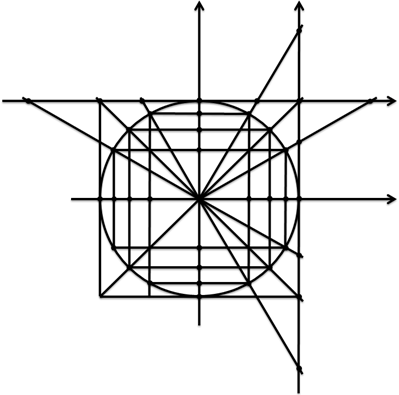 2.Найти количество корней уравнения  на    и  записать их в таблицу.Решение: ………………………………………………………………………………………………………………………………………………………………………………………………………………………………………………………………………………………………………………………………………………………………………………………………………………………………………………………………………………………………………………………………………………………………………………………………………………………………………………………………………………………………………………………………………………………………………………………………Ответ: количество корней………………………..;3. Решить уравнение ………………………………………………………………………………………………………………………………………………………………………………………………………………………………………………………………………………………………………………………………………………………………………………………………………………………………………………………………………………………………………………………………………………………………………………………………………………………………………………………………………………………………………………………………………………………………………………………………………………………………………………………………………………………………Ответ:……………………………………………………………………………………nx